AFP Foundation2022 Chamberlain Scholarship ProgramDeadline for applications: September 17, 2021
Personal DataApplicant’s Name  __________________________________________________________________________________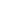 Are you a member of AFP Orange County? __________Job Title  _________________________________________________________________________________________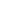 Employer  ________________________________________________________________________________________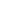 Business Address  __________________________________________________________________________________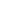 City      ________________________________     State ___________________      Zip ____________________________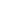 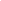 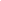 Phone Number  ____________________________________________________________________________________                                                               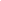 Email Address     _______________________________    Website URL ________________________________________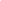 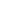 Supervisor’s Signature __________________________________________________________ 		           (or signature of an Executive Committee member on your organization’s board)Phone Number _________________________________________________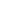 Background InformationYears in the Profession ____________________________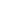 Previous Training in Fundraising  _______________________________________________________________________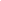 (Please specify courses, seminars, conferences attended)Professional Reference ______________________________________________________________________________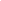 (Other than present employer)Phone 	_______________________________________Email _______________________________________________ 	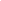 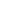 I am employed as a full-time fundraising professional or spend at least fifty percent of my time fundraising for my employer.  I have never attended an NSFRE/AFP International Conference on Fundraising.  By submitting this application I certify that, if chosen as the chapter’s Chamberlain Scholar, I will attend the 2022 conference.__________________________________________________				___________________________(Applicant’s Signature)							(Date)Additional Required Information
On a separate page, please answer the following:  1) Why would attending the 2022 Conference help you in your career?2) What do you believe you would gain from attending the conference? 3) Where do you hope to be in your career 5 years from now?Submit Completed Application & Narrative to AFP Orange County at office@afpoc.org
Applications due September 17, 2021